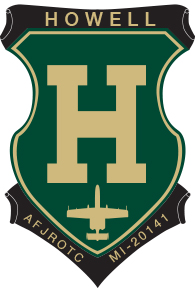 Please choose your sponsorship from the following:½ Tee Box Sponsor - $125Full Tee Box Sponsor - $ 200Special Hole Sponsor - $250 (Hole 1 & 10)Breakfast Sponsor - $350Lunch Sponsor - $500All sponsorships will be acknowledged at the outing, Facebook & on our website for the school year.Thank you in advance for your help and support-----------------------------------------------------------Please detach and return to address listed below----------------------------------------------------------------------  Cadet’s Name: 	______________________________________________________________________	 Sponsoring Company: ________________________________________________________________              Address:	 ___________________________________________________________________________ City/State/Zip:	_______________________________________________________________________	              Phone:   ______________________________ Email: _______________________________________Total Amount Enclosed:   ________________   Type of Sponsorship ____________________________Please make checks payable to: Howell HS AFJROTC (Payments must be received by Sep 04, 2023)And Mail to:	Lisa Runyan   6236 Fonda Lake DriveBrighton, MI 48116Questions to howelljrotcgolf@gmail.com or (248) 431-2560       	